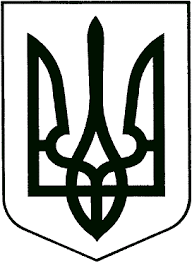 ВИКОНАВЧИЙ КОМІТЕТЗВЯГЕЛЬСЬКОЇ МІСЬКОЇ РАДИРІШЕННЯ______________   			                                                      №Про внесення змін допереліку об’єктів  енергосервісуКеруючись статтею 40, частиною 6 статті 59 Закону України «Про місцеве самоврядування в Україні», Законом України «Про запровадження нових інвестиційних можливостей, гарантування прав та законних інтересів суб’єктів підприємницької діяльності для проведення масштабної енергомодернізації», виконавчий комітет міської радиВИРІШИВ:Внести зміни до переліку комунальних об`єктів Звягельської міської територіальної громади щодо яких можливе проведення закупівлі енергосервісу затвердженого рішенням виконавчого комітету міської ради від 13.12.2023 № 987 «Про затвердження переліку об’єктів  енергосервісу», доповнивши його пунктом 4 наступного змісту:Контроль за виконанням цього рішення покласти на заступника міського голови Гудзь І.Л.Міський голова                                                                       Микола БОРОВЕЦЬ                №Назва об’єктуАдресаПерелік паливно-енергетичних ресурсів та житлово-комунальних послуг щодо яких планується скорочення споживання4.Основне виробництвоКП «Звягельводоканал» ЗМРм.Звягель,вул. Водопровідна, 50-А Електроенергія